24.03.2020 r.Can – umieć, potrafićCo jeżeli danej czynności nie umiemy? Wówczas użyjemy słówka:Cannot – nie umieć  albo formy skróconej: Can’t – nie umieć Anglicy o wiele częściej stosują formę skróconą.Zdanie twierdzące będzie więc wyglądać następująco:I can swim – ja umiem pływać Zdanie przeczące natomiast będzie wyglądać tak:I can’t swim – ja nie umiem pływać 
Pozostało nam zdanie pytające. Jak tutaj będzie wyglądać konstrukcja? W języku angielskim bardzo często przy zadawaniu pytań stosujemy tzw. szyk przestawny. Słówko „can” zamienimy z „osobą”. Damy więc „can” na początek a za nim umieścimy „osobę”, na przykład:Can you swim? – Czy Ty umiesz pływać? Jak widzisz konstrukcja jest bajecznie prosta. Nie stosujemy w tych pytaniach angielskiego odpowiednika słówka „czy”, także pytanie jest trochę krótsze niż w języku polskim.
Jak odpowiemy na powyższe pytanie? Oczywiście możemy odpowiedzieć całym zdaniem, ale możemy też odpowiedzieć skrótowo:Yes, I can – tak, umiem No, I can’t – nie, nie umiem Przećwiczmy więc powyższe zwroty! Ex. 1. Odpowiedz na poniższe pytania:Can you dance?…………………………………………….Can you swim?…………………………………………….Can you sing?…………………………………………….Ex. 2 Ułóż zdania z poniższych wyrazów. Symbol √ oznacza, że dana osoba umie wykonywać podaną czynność a symbol x symbolizuje, brak umiejętności wykonywania tej czynności przez daną osobę.1. She/dance……………………………………………. √2. They/swim……………………………………………. √3. You/paint……………………………………………. x4. We/surf the internet……………………………………………. √5. He/sing……………………………………………. X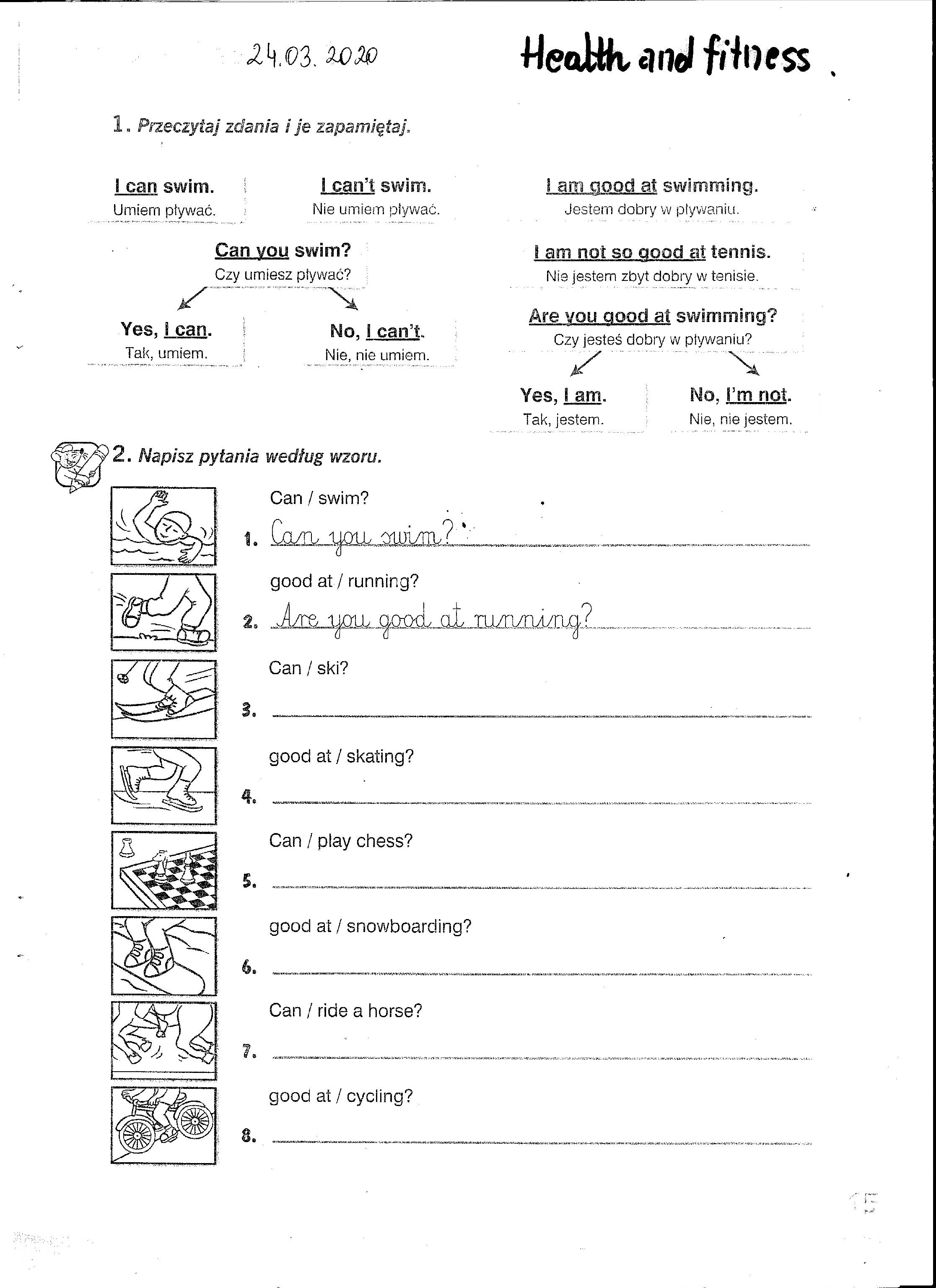 